ATOS DE LA TIDAD LA ENADTOS DE LA ENTIDADFecha de elaboración del informe:Representante entidad:Nombre:Lo firma en A Coruña a _______ de ___ de 2017Fdo.: _____________ DATOS DE LA ENTIDADNombre de la Entidad DeportivaNombre de la Entidad DeportivaNombre de la Entidad DeportivaNombre de la Entidad DeportivaII Convocatoria Deporte SolidarioII Convocatoria Deporte SolidarioII Convocatoria Deporte SolidarioII Convocatoria Deporte SolidarioTítulo del proyecto socialFechas de inicio y finalizaciónInformación económicaImporte subvencionadoFondos propios u otras fuentes de financiaciónPresupuesto totalDeporte BaseProyecto SocialTotalRESUMEN DE LA SITUACIÓN DEL PROYECTOValoración general del desarrollo del proyectoValoración general del desarrollo del proyectoPositivaRegularNegativaExplicar brevemente la respuesta:Valoración del cumplimiento de objetivosValoración del cumplimiento de objetivosAlcanzados totalmenteAlcanzados en su mayor parteAlcanzados con dificultadesNo alcanzadosExplicar brevemente la respuesta, y en su caso, las dificultades encontradas:Modificaciones sustancialesModificaciones sustancialesModificaciones sustancialesModificaciones sustancialesModificaciones sustancialesSiNoBreve resumenFecha de solicitudFecha respuestaRespuesta de Fundación EmalcsaANÁLISIS TÉCNICO DEL PROYECTOObjetivos y resultados: indicar las acciones realizadas con el destalle de los resultados alcanzados inicidiendo en el número de beneficiarios/as y su perfílObjetivos y resultados: indicar las acciones realizadas con el destalle de los resultados alcanzados inicidiendo en el número de beneficiarios/as y su perfílObjetivos y resultados: indicar las acciones realizadas con el destalle de los resultados alcanzados inicidiendo en el número de beneficiarios/as y su perfílObjetivo específicoActividad realizadaResultado alcanzadoObjetivo 1Actividad 1.1Resultado 1.1Objetivo 1Actividad 1.2Resultado 1.2Objetivo 2Resultado 2.1Objetivo 2Resultado 2.2…Actividades realizadas y cronograma: presentar el detalle de las actividades concretas realizadas en el proyecto, con fechas, duración y horariosActividades realizadas y cronograma: presentar el detalle de las actividades concretas realizadas en el proyecto, con fechas, duración y horariosActividades realizadas y cronograma: presentar el detalle de las actividades concretas realizadas en el proyecto, con fechas, duración y horariosActividades realizadas y cronograma: presentar el detalle de las actividades concretas realizadas en el proyecto, con fechas, duración y horariosActividades realizadas y cronograma: presentar el detalle de las actividades concretas realizadas en el proyecto, con fechas, duración y horariosActividades realizadas y cronograma: presentar el detalle de las actividades concretas realizadas en el proyecto, con fechas, duración y horariosActividades realizadas y cronograma: presentar el detalle de las actividades concretas realizadas en el proyecto, con fechas, duración y horariosActividades realizadas y cronograma: presentar el detalle de las actividades concretas realizadas en el proyecto, con fechas, duración y horariosActividades realizadas y cronograma: presentar el detalle de las actividades concretas realizadas en el proyecto, con fechas, duración y horariosActividades realizadas y cronograma: presentar el detalle de las actividades concretas realizadas en el proyecto, con fechas, duración y horariosActividades realizadas y cronograma: presentar el detalle de las actividades concretas realizadas en el proyecto, con fechas, duración y horariosActividades realizadas y cronograma: presentar el detalle de las actividades concretas realizadas en el proyecto, con fechas, duración y horariosActividades realizadas y cronograma: presentar el detalle de las actividades concretas realizadas en el proyecto, con fechas, duración y horariosActividades realizadas Mes 1Mes 2Mes 3Mes 4Mes 5Mes 6Mes 7Mes 8Mes 9Mes 10Mes 11Mes 12Actividad 1 (descripción…)Actividad 2 (descripción…)…Colaboraciones con organizaciones socialesColaboraciones con organizaciones socialesColaboraciones con organizaciones socialesEntidad con la que ha colaboradoCarcterísticas de los beneficiarios derivadosNúmero de beneficiarios derivados por las organizaciones socialesPUBLICIDAD Y DIFUSIÓNAcciones de publicidad, difusión y marketingAcciones de publicidad, difusión y marketingDescripción de la acciónVisibilidad de Fundación EmalcsaAcción 1Acción 2Acción 3…SEGUIMIENTO ECONÓMICOFacturas imputadas a Deporte BaseFacturas imputadas a Deporte BaseFacturas imputadas a Deporte BaseFacturas imputadas a Deporte BaseFacturas imputadas a Deporte BasePersonalFunción del trabajador en el marco del proyectoNº de horas totales dedicadasNº de horas totales dedicadasImporte de la facturaImporte imputado a la ConvocatoriaTotal PersonalTotal PersonalTotal PersonalTotal PersonalEquipamientoProveedorNº FacturaFechaImporte de la facturaImporte imputado a la ConvocatoriaTotal EquipamientoTotal EquipamientoTotal EquipamientoTotal EquipamientoGastos desplazamientoProveedorNº FacturaFechaImporte de la facturaImporte imputado a la ConvocatoriaTotal gastos desplazamientoTotal gastos desplazamientoTotal gastos desplazamientoTotal gastos desplazamientoGastos actividad federativaProveedorNº FacturaFechaImporte de la facturaImporte imputado a la ConvocatoriaTotal actividad federativaTotal actividad federativaTotal actividad federativaTotal actividad federativaGastos marketing y comunicaciónProveedorNº FacturaFechaImporte de la facturaImporte imputado a la ConvocatoriaTotal marketing y comunicaciónTotal marketing y comunicaciónTotal marketing y comunicaciónTotal marketing y comunicaciónGastos generales y otrosProveedorNº FacturaFechaImporte de la facturaImporte imputado a la ConvocatoriaTotal gastos generales y otrosTotal gastos generales y otrosTotal gastos generales y otrosTotal gastos generales y otrosTotalTotalTotalTotalFacturas imputadas al Proyecto SocialFacturas imputadas al Proyecto SocialFacturas imputadas al Proyecto SocialFacturas imputadas al Proyecto SocialFacturas imputadas al Proyecto SocialFacturas imputadas al Proyecto SocialPersonalPersonalFunción del trabajador en el marco del proyectoNº de horas totales dedicadasNº de horas totales dedicadasImporte de la facturaImporte imputado a la ConvocatoriaTotal PersonalTotal PersonalTotal PersonalTotal PersonalTotal PersonalEquipamientoEquipamientoProveedorNº FacturaFechaImporte de la facturaImporte imputado a la ConvocatoriaTotal EquipamientoTotal EquipamientoTotal EquipamientoTotal EquipamientoTotal EquipamientoGastos desplazamientoGastos desplazamientoProveedorNº FacturaFechaImporte de la facturaImporte imputado a la ConvocatoriaTotal gastos desplazamientoTotal gastos desplazamientoTotal gastos desplazamientoTotal gastos desplazamientoTotal gastos desplazamientoGastos actividad federativaGastos actividad federativaProveedorNº FacturaFechaImporte de la facturaImporte imputado a la ConvocatoriaTotal actividad federativaTotal actividad federativaTotal actividad federativaTotal actividad federativaTotal actividad federativaGastos marketing y comunicaciónGastos marketing y comunicaciónProveedorNº FacturaFechaImporte de la facturaImporte imputado a la ConvocatoriaTotal marketing y comunicaciónTotal marketing y comunicaciónTotal marketing y comunicaciónTotal marketing y comunicaciónTotal marketing y comunicaciónGastos generales y otrosGastos generales y otrosProveedorNº FacturaFechaImporte de la facturaImporte imputado a la ConvocatoriaTotal gastos generales y otrosTotal gastos generales y otrosTotal gastos generales y otrosTotal gastos generales y otrosTotal gastos generales y otrosTotalTotalTotalTotalTotal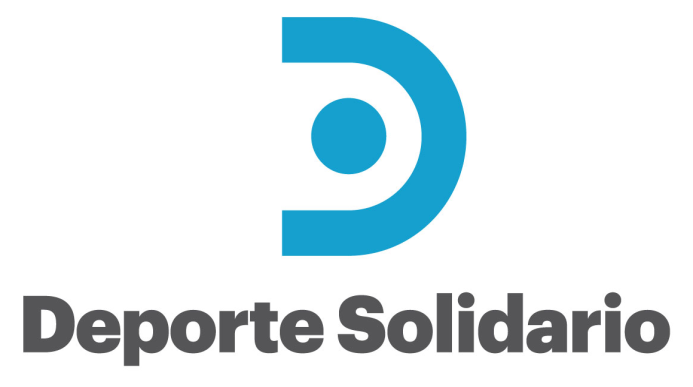 